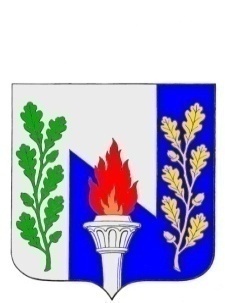 Тульская областьМуниципальное образование рабочий поселок ПервомайскийЩёкинского районаСОБРАНИЕ ДЕПУТАТОВ РЕШЕНИЕот «28»декабря  2018  года                                                      № 78-382О внесении изменений в решение Собрания депутатов № 68-351 от 20.07.2018 года «Об утверждении Положения о порядке освобождения самовольно занятых земельных участков, сноса самовольных построек и переноса иных объектов на территории муниципального образования рабочий поселок Первомайский Щекинского района»В соответствии с Федеральным законом от 06.10.2003 № 131-ФЗ «Об общих принципах организации местного самоуправления в Российской Федерации», Гражданским кодексом Российской Федерации, Земельным кодексом Российской Федерации,Федеральным законом №339-ФЗ «О внесении изменений в часть первую Гражданского кодекса Российской Федерации»,   статьи 22 Федерального  закона «О введении в действие части первой Гражданского кодекса Российской Федерации», Уставом муниципального образования рабочий поселок Первомайский Щекинского района, Собрание депутатов МО р.п. Первомайский Щекинского района РЕШИЛО:1. Внести изменение в Приложение к решению Собрания депутатов МО р.п. Первомайский №68-351 от 20.07.2018 года «Об утверждении Положения о порядке освобождения самовольно занятых земельных участков, сноса самовольных построек и переноса иных объектов на территории муниципального образования рабочий поселок Первомайский Щекинского района», изложив его в следующей редакции.2. Контроль за исполнением настоящего решения возложить на главу администрации МО р.п. Первомайский Щекинского района (Шепелёва И.И.)3. Опубликовать настоящее решение в информационном бюллетене «Первомайские вести» и разместить на официальном сайте МО р.п. Первомайский Щекинского района.4. Решение вступает в силу со дня официального опубликования.Глава МО р.п. ПервомайскийЩекинского района                                                                 М.А.ХакимовПриложениек решению Собрания депутатовМО р.п. Первомайскийот 28  декабря  2018 года №78-382ПОЛОЖЕНИЕО порядке освобождения самовольно занятых земельных участков, сноса самовольных построек и переноса иных объектов на территории муниципального образования рабочий поселок Первомайский Щекинского районаОбщие положения1.1. Положение о порядке освобождения самовольно занятых земельных участков,  сноса самовольных построек и переноса иных объектов на территории МО р.п. Первомайский Щекинского района (далее Положение) разработано в соответствии с Гражданским кодексом Российской Федерации,  Земельным кодексом Российской Федерации, Федеральным законом от 06.10.2003 № 131-ФЗ «Об общих принципах организации местного самоуправления в Российской Федерации» для организации благоустройства р.п. Первомайский, и осуществления муниципального земельного контроля на территории МО р.п. Первомайский, имеет целью не допустить самовольное занятие земельных участков, самовольное строительство, самовольное размещение объектов на территории МО р.п. Первомайский.1.2. Положение регулирует отношения, связанные с выявлением и освобождением самовольно занятых земельных участков, выявлением и сносом самовольных построек, переносом иных объектов на территории МО р.п. Первомайский Щекинского района.1.3. Самовольным занятием земельного участка является размещение движимого и недвижимого имущества, проведение раскопок, строительных работ на не предоставляемом в установленном порядке земельном участке или на земельном участке, не отделенном для соответствующих целей. 1.4. Самовольной постройкой является здание, сооружение или иное строение, возведенные или созданные на земельном участке, не предоставленном в установленном порядке, или на земельном участке, разрешенное использование которого не допускает строительства на нем данного объекта, либо возведенные или созданные без получения на это необходимых в силу закона согласований, разрешений или с нарушением градостроительных и строительных норм и правил, если разрешенное использование земельного участка, требование о получении соответствующих согласований, разрешений и (или) указанные градостроительные и строительные нормы и правила установлены на дату начала возведения или создания самовольной постройки и являются действующими на дату выявления самовольной постройки.1.5. Иные объекты- объекты движимого имущества (временные строения, сараи, павильоны, киоски, палатки, металлические гаражи, строительные материалы, механизмы, автомашины, топливо и тому подобное), самовольно установленные на земельных участках.1.6. Не является самовольной постройкой здание, сооружение или другое строение, возведенные или созданные с нарушением установленных в соответствии с законом ограничений использования земельного участка, если собственник данного объекта не знал и не мог знать о действиях указанных ограничений в отношении принадлежащего ему земельного участка.1.7. В целях пресечения самовольного занятия земельных участков, самовольного строительства на территории МО р.п. Первомайский создается комиссия по освобождению самовольно занятых построек и переносу иных объектов на территории МО р.п. Первомайский (далее-Комиссия)1.8. Самовольная постройка подлежит сносу или приведению в соответствие с параметрами, установленными правилами землепользования и застройки, документацией по планировке территории, или обязательными требованиями к параметрам постройки, предусмотренными законом, осуществившим ее лицом либо за его счет, а при отсутствии сведений о нем лицом, в собственности, пожизненном наследуемом владении, постоянном (бессрочном) пользовании которого находится земельный участок, на котором возведена или создана самовольная постройка, или лицом, которому такой земельный участок находящийся в государственной или  муниципальной собственности, предоставлен во временное владение и пользование, либо за счет соответствующего лица, за исключением случаев, предусмотренных п.3 ст. 222 ГК РФ, и  случаев, если снос самовольной постройки или ее приведение в соответствие с установленными требованиями осуществляется в соответствии с законом органом местного самоуправления.1.9.Самовольно занятые земельные участкиподлежат  освобождению, под которым следует понимать перенос, снос движимого имущества и приведение земельного участка в первоначальное состояние, за исключением случаев, предусмотренных законодательством Российской Федерации.Администрация МО р.п. Первомайский Щекинского района принимает в порядке, установленном законом следующие решения:- решение о сносе самовольной постройки в случае, если самовольная постройка возведена или создана на земельном участке в отношении которого отсутствуют правоустанавливающие документы и необходимость их наличия установлена в соответствии с законодательством на дату начала строительства такого объекта, либо самовольная постройка возведена или создана на земельном участке, вид разрешенного использования которого не допускает строительства на нем такого объекта и который расположен в границах территории общего пользования.- решение о сносе самовольной постройки или ее приведении в соответствие с установленными требованиями в случае, если самовольная постройка возведена или создана на земельном участке, вид разрешенного использования которого не допускает строительства на нем такого объекта, и данная постройка расположена в границах зоны с особыми условиями использования территории при условии, что режим указанной зоны не допускает строительства такого объекта, либо в случае, если в отношении самовольной постройки отсутствует разрешение на строительство, при условии, что границы указанной зоны, необходимость наличия этого  разрешения установлены в соответствии с законодательством на дату начала строительства такого объекта.  1.10. Снос объектов недвижимого имущества осуществляется в судебном порядке. В случае неисполнения судебного акта о сносе самовольной постройки лицом, осуществившим данную постройку, Администрация МО р.п. Первомайский Щекинского района организует мероприятия по сносу самовольной постройки за счет средств бюджета муниципального образования рабочий поселок Первомайский Щекинского района с последующим взысканием затраченных денежных средств с лица, осуществившего самовольную постройку.1.11. Снос объектов движимого имущества, освобождение самовольно занятого земельного участка, связанное с переносом объектов движимого имущества, хранение материалов демонтажа и иного имущества производятся организацией, определенной Администрацией МО р.п. Первомайский Щекинского района, в порядке установленном Положением. Финансирование указанных работ производится в порядке, установленном Администрацией МО р.п. Первомайский Щекинского района.2. Выявление самовольно занятых земельных участков и самовольных построек2.1. Выявление самовольно занятых земельных участков и самовольных построек осуществляется отделом по административно-правовым вопросам и земельно-имущественным отношениям Администрации МО р.п. Первомайский Щекинского района, на основании информации, поступившей от органов государственной власти, местного самоуправления, физических и юридических лиц, путем осмотра самовольных построек и самовольно занятых земельных участков.2.2. Выявление самовольно занятых земельных участков, самовольных  построек оформляется актом (далее – акт о выявлении), в котором указываются: - Дата и место составления акта о выявлении;- Место расположения и описание самовольной постройки, самовольно занятого земельного участка и расположенного на нем движимого имущества;- Сведения о лице, самовольно занявшем земельный участок, осуществившем самовольную постройку;2.3. Акт о выявлении составляется в 3 экземплярах. Один экземпляр – для отдела по административно-правовым вопросам и земельно-имущественным отношениям Администрации МО р.п. Первомайский Щекинского района, другой – для вручения лицу, осуществившему самовольную постройку, самовольно занявшему земельный участок и третий для направления в орган, уполномоченный возбуждать дела об административных правонарушениях.Лицу, осуществившему самовольную постройку, самовольно занявшему земельный участок, вручаетсяили направляется заказным письмом с уведомлением о вручении,предписание о сносе самовольной постройки и  освобождении самовольно занятого земельного участка, срок исполнения предписания составляет не 6 месяцев, кроме случаев, если сохранение таких построек создает угрозу жизни и здоровью граждан.Также в предписании указывается телефон Комиссии и содержится предупреждение о принудительном сносе самовольной постройки и возмещение  расходов за счет владельца.2.4. В случае если лицо, осуществившее самовольную постройку, самовольно занявший  земельный участок, не установлено, акт о выявлении размещается на самовольной постройке,либо на самовольно занятом земельном участке, а отдел по АПВ и ЗИО в день составления акта о выявлении размещает соответствующую информацию на официальном сайте Администрации МО р.п. Первомайский Щекинского района и опубликовывает его  в информационном бюллетене «Первомайские вести».3. Порядок освобождения самовольно занятых земельных участков, сноса самовольных построек и переноса иных движимых объектов3.1. В случае если в течение срока, установленного актом о выявлении, самовольно занятый земельный участок не будет освобожден, самовольная постройка не будет снесена, отдел по АПВ и ЗИО обращается в Комиссию с заявлением об освобождении самовольно занятого земельного участка, сносе самовольной постройки, переносе иных движимых объектов в соответствии с пунктом 1.9 Положения.3.2. Комиссия рассматривает поступившее заявление в порядке, установленном правовым актом о Комиссии и принимает решение об освобождении самовольно занятого земельного участка, сносе самовольной постройке, переносе иных движимых объектов в соответствии с пунктом 1.9 Положения или об отказе в удовлетворении заявления.3.3. На основании решения Комиссии об освобождении самовольно занятого земельного участка, сносе самовольной постройки, переносе иных движимых объектов принимается постановление администрации МО р.п. Первомайский Щекинского района, которое подлежит опубликованию в информационном бюллетене «Первомайские вести» и размещению  на официальном сайте МО р.п. Первомайский Щекинский район, а также вручается или направляется заказным письмом с уведомлением о вручении, лицу осуществившему самовольную постройку.3.4. Земельный участок может быть изъят у собственника, если использование участка осуществляется с нарушением требований законодательства РФ, в частности, если участок используется не по целевому назначению, или его использование приводит к причинению вреда окружающей среде, или на участке возведена или создана  самовольная постройка лицами, указанными в п.2 ст.222 ГК РФ, не выполнены предусмотренные законом обязанности по ее сносу или приведению в соответствие с установленными требованиями.3.5. Постановление об освобождении самовольно занятого земельного участка, сносе самовольной постройки, переносе иных движимых объектов должно содержать: - Срок освобождения самовольно занятого земельного участка, сноса самовольной постройки, переноса иных движимых объектов;-  основания принятия решения об освобождении самовольно занятого земельного участка, сносе самовольной постройке, переносе иных движимых объектов;- наименование, вид и место размещения самовольно установленной постройки;- сведения о лице, которое будет осуществлять освобождение самовольно занятого земельного участка, снос самовольной постройки, перенос иных движимых объектов, а также вывоз на временное хранение материалов демонтажа и иного имущества.3.5. Места и порядок временного хранения материалов демонтажа и иного имущества определяются правовым актом администрации МО р.п. Первомайский Щекинского района.3.6. Освобождение самовольно занятого земельного участка, снос самовольной постройки, перенос иных движимых объектов, а также вывоз на временное хранение материалов демонтажа и иного имущества осуществляются не ранее чем через 30 дней после опубликования соответствующего постановления администрации МО р.п. Первомайский Щекинского района в присутствии представителей отдела по административно-правовым вопросам и земельно-имущественным отношениям и оформляются актом об освобождении самовольно занятого земельного участка, сносе самовольной постройки, переносе иных движимых объектов.Комиссия об освобождении  самовольно занятого земельного участка, сносе самовольной постройки после вскрытия постройки, составляет опись находящегося в ней имущества.За сохранность  погребов, остающихся на месте сноса,  и их содержимого администрация муниципального образования рабочий поселок Первомайский ответственности не несет.3.7. Расходы на осуществление освобождения самовольно занятого земельного участка, сноса самовольных построек, переноса иных движимых объектов, вывоза на временное хранение материалов демонтажа и иного имущества, их хранение, приведение земельных участков в пригодное для целевого использования состояние возмещаются в бюджет МО р.п. Первомайский владельцами самовольно установленных объектов, при их установлении.3.8. Имущество, находящееся на временном хранении, выдается его владельцу при обращении в отдел по АПВ и ЗИО администрации МО р.п. Первомайский Щекинского района и предъявлении документов, свидетельствующих о правах на соответствующее имущество, об оплате расходов,  связанных с освобождением самовольно занятого земельного участка, сносом самовольной постройки, переносом иных движимых объектов вывозом на временное хранение материалов демонтажа и иного имущества.        Имущество, находящееся на временном хранении, хранится не более  6 месяцев. 3.9. Невостребованное имущество по истечении срока хранения может быть признано в судебном порядке муниципальной собственностью.